Cardinal Langley RC High School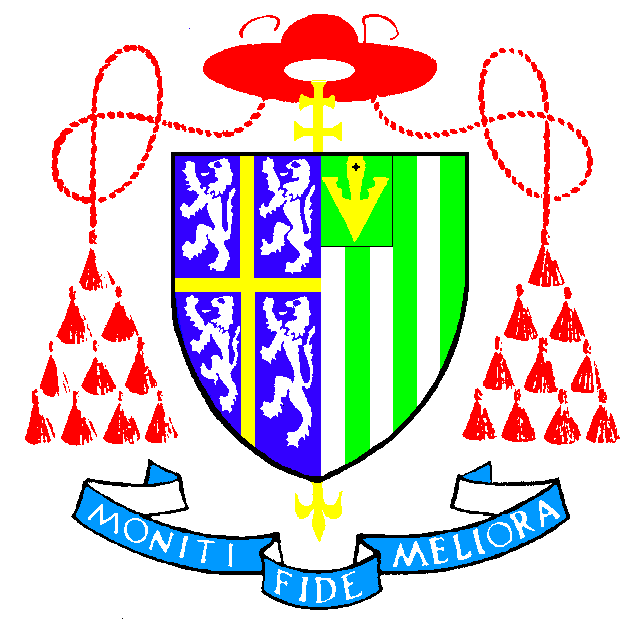 16-19 Bursary Hardship Fund Application               Academic Year ................Private and ConfidentialName...........................................................................................................Date of birth.................................................................................................Address.......................................................................................................Funding requested ……………………………………………………………..Reason for application………………………………………………………………………...……………………………………………………………………………………..……………………………………………………………………………………..……………………………………………………………………………………..Do you receive regular Bursary payments?				Yes/NoHave you received any previous Hardship payments? 		Yes/NoDetails of amount/date if applicable…………………………………………….Your signature........................................................................................................Your parent’s/guardian’s signature........................................................................Date.......................................................................................................................Approved/Declined				Date………………………………..Signature………………………………………………………………………………..Signature………………………………………………………………………………..